Swallowfield Show 2017 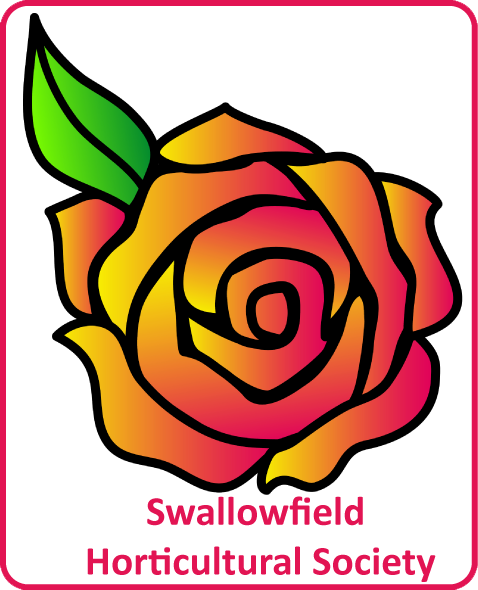 Swallowfield Park, Church Road,Swallowfield, RG7 1THSunday 27th and Monday 28th August 2017www.swallowfieldshow.co.uk CLASSIC WHEELS MEETING REGISTRATION FORM All information provided will be held in strict confidence and not shared with any other organisation or individual.Please complete this form and email to: swallowfieldwheels@outlook.comor by post to Rod Stean, 24 Coxheath Road, Church Crookham, Fleet, GU52 6QJ For more details or information 01252 625305 Registration will be accepted until Friday 18th August, space permitting  Gate passes will be issued from Friday 3rd July until Monday 22nd August Swallowfield Show 2017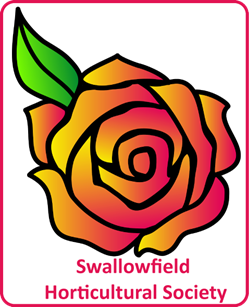 Swallowfield Park, Church Lane,Swallowfield, RG7 1THSunday 27th and Monday 28th August 2017www.swallowfieldshow.co.uk CLASSIC WHEELS MEETINGPlease retain this page Please note that the show has relocated to Swallowfield Park. A A direction signs will be in place on all major routes.  Gate passes will be issued from Friday 3rd July until Monday 22nd August. On show days, please check in at the classic wheels control point which will be open from 8.00 AM. A loading area and parking space for trailers or transportation vehicles will be available. The gates are open to the public from 9.00AM to 6.00PM. Whilst movement is not restricted, we request that you try to avoid arriving or departing between 11.00AM and 4.00PM as this the busiest time.  There will be the opportunity to join one of the classic wheels parades in the entertainments arena. A chat with the commentator is not compulsory! For more details or information contact Rod Stean swallowfieldwheels@outlook.com 01252 625305  Short Form Manual Swallowfield Horticultural Society’s Policy The Swallowfield Horticultural Society’s (hereinafter referred to as SHS) SHE Management System provides a full statement of its policy for Health Safety and the Environment. Please read this short form précis in conjunction with the full system which is readily available on request and published on the society’s web site. Everyone on the show site is expected to act responsibly and to support the objective of ensuring that SHS’s activities are conducted in accordance with the Law, SHS’s Policy and the requirements of the SHE Management System. Vehicles You are advised that driving a self-propelled vehicle at the show, that the whole site, car parks and access routes are public places and therefore that the rules of the Road Traffic Act still apply. For your own protection you must ensure that: Every self-propelled vehicle is the subject of a Road Traffic Act Third Party Insurance Policy which fully covers anyone likely to drive the vehicle and that vehicle will only be driven by a person who is legally allowed to drive that vehicle on a public road. The certificate of insurance may be examined by show officials upon request during the event. Anyone likely to drive any vehicle should be aware that they face prosecution should they drive in any way that would be illegal on a public road; drive while under the influence of alcohol or drugs, or drive a vehicle they would not be allowed to drive on a public road. In order to ensure the safety of all on the show site it is important that all vehicles are moved by a competent person. It is the responsibility of the owner or exhibitor to ensure compliance both with this requirement and the Road Traffic Act provisions. All vehicle movements on the show site are under the supervision of show marshals whose instructions should be followed at all times. No unauthorised vehicle movement will take place in designated areas during those periods that the areas are open to the public and closed to all traffic. The access routes on the site must be kept clear at all times to allow free movement of any vehicle or emergency service if required. Speed Limit All vehicles must not exceed 5 mph whilst on the showground or in the car park How to Report an Incident The society has implemented procedures that cover major and minor incidents. Both procedures will be initiated by the society’s safety officer at the showground headquarters. If you discover anything that you consider to be a danger to health, safety or the environment, please contact the showground headquarters immediately. Fire If you discover a fire, evacuate the local area and contact the showground headquarters immediately. First Aid If you require medical assistance, contact either St John Ambulance or the showground headquarters. St John Ambulance are located in the field hospital which will be clearly visible. Waste   Please remove all your rubbish from the site when you leave.                                                Contact Details                                                Contact Details                                                Contact Details                                                Contact Details                                                Contact Details                                                Contact Details                                                Contact Details Name Address Club or Organisation  (if applicable) Telephone Number Email Address Description of Vehicle Description of Vehicle Description of Vehicle Description of Vehicle Description of Vehicle Description of Vehicle Description of Vehicle Description of Vehicle Make Make  Model  Model  Model Year Registration Number Registration Number If you require space for a gazebo or other interesting item as part of your exhibit, please provide a brief description and the size required. If you require space for a gazebo or other interesting item as part of your exhibit, please provide a brief description and the size required. If you require space for a gazebo or other interesting item as part of your exhibit, please provide a brief description and the size required. If you require space for a gazebo or other interesting item as part of your exhibit, please provide a brief description and the size required. If you require space for a gazebo or other interesting item as part of your exhibit, please provide a brief description and the size required. If you require space for a gazebo or other interesting item as part of your exhibit, please provide a brief description and the size required. If you require space for a gazebo or other interesting item as part of your exhibit, please provide a brief description and the size required. If you require space for a gazebo or other interesting item as part of your exhibit, please provide a brief description and the size required. Day of attendance          Sunday          Monday          Both Day of attendance          Sunday          Monday          Both Day of attendance          Sunday          Monday          Both Day of attendance          Sunday          Monday          Both Day of attendance          Sunday          Monday          Both Day of attendance          Sunday          Monday          Both Day of attendance          Sunday          Monday          Both Day of attendance          Sunday          Monday          Both Declaration I confirm that I will be attending Swallowfield Show entirely at my own risk and that I am adequately insured to do so. I also agree to abide by the Swallowfield Horticultural Society’s rules and regulations applicable at the time of the event and have read the short form manual overleaf. I understand that the Swallowfield Horticultural Society accepts no responsibility for loss, or damage to persons or property whilst I am on the show ground.  Declaration I confirm that I will be attending Swallowfield Show entirely at my own risk and that I am adequately insured to do so. I also agree to abide by the Swallowfield Horticultural Society’s rules and regulations applicable at the time of the event and have read the short form manual overleaf. I understand that the Swallowfield Horticultural Society accepts no responsibility for loss, or damage to persons or property whilst I am on the show ground.  Declaration I confirm that I will be attending Swallowfield Show entirely at my own risk and that I am adequately insured to do so. I also agree to abide by the Swallowfield Horticultural Society’s rules and regulations applicable at the time of the event and have read the short form manual overleaf. I understand that the Swallowfield Horticultural Society accepts no responsibility for loss, or damage to persons or property whilst I am on the show ground.  Declaration I confirm that I will be attending Swallowfield Show entirely at my own risk and that I am adequately insured to do so. I also agree to abide by the Swallowfield Horticultural Society’s rules and regulations applicable at the time of the event and have read the short form manual overleaf. I understand that the Swallowfield Horticultural Society accepts no responsibility for loss, or damage to persons or property whilst I am on the show ground.  Declaration I confirm that I will be attending Swallowfield Show entirely at my own risk and that I am adequately insured to do so. I also agree to abide by the Swallowfield Horticultural Society’s rules and regulations applicable at the time of the event and have read the short form manual overleaf. I understand that the Swallowfield Horticultural Society accepts no responsibility for loss, or damage to persons or property whilst I am on the show ground.  Declaration I confirm that I will be attending Swallowfield Show entirely at my own risk and that I am adequately insured to do so. I also agree to abide by the Swallowfield Horticultural Society’s rules and regulations applicable at the time of the event and have read the short form manual overleaf. I understand that the Swallowfield Horticultural Society accepts no responsibility for loss, or damage to persons or property whilst I am on the show ground.  Declaration I confirm that I will be attending Swallowfield Show entirely at my own risk and that I am adequately insured to do so. I also agree to abide by the Swallowfield Horticultural Society’s rules and regulations applicable at the time of the event and have read the short form manual overleaf. I understand that the Swallowfield Horticultural Society accepts no responsibility for loss, or damage to persons or property whilst I am on the show ground.  Declaration I confirm that I will be attending Swallowfield Show entirely at my own risk and that I am adequately insured to do so. I also agree to abide by the Swallowfield Horticultural Society’s rules and regulations applicable at the time of the event and have read the short form manual overleaf. I understand that the Swallowfield Horticultural Society accepts no responsibility for loss, or damage to persons or property whilst I am on the show ground.  Name Name Name Date      Name of Insurance Company Name of Insurance Company Name of Insurance Company Policy Number Policy Number Policy Number Policy Number Expiry or Renewal Date 